AFC CHAPTER Quarterly REPORTChapter Administration, Membership & Meetings   Chapter Board Meetings:  General Membership Meetings: 0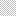 # of New Members:  Other: (Ex: By‐laws updates, changes in Chapter leadership, CCP enrollment, etc.)Chapter ActivitiesPolitical Activities by Chapter  Professional Development Activities by Chapter AFC CHAPTER Quarterly REPORTSocial Activities by Chapter Membership Development Activities by Chapter Fundraising Activities by Chapter 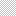 State, Region & Commission Participation Participation in Events & Activities (Ex: conferences, commission events, Access AFC, professional development, AFC state region and/or commission webinars) Other Updates 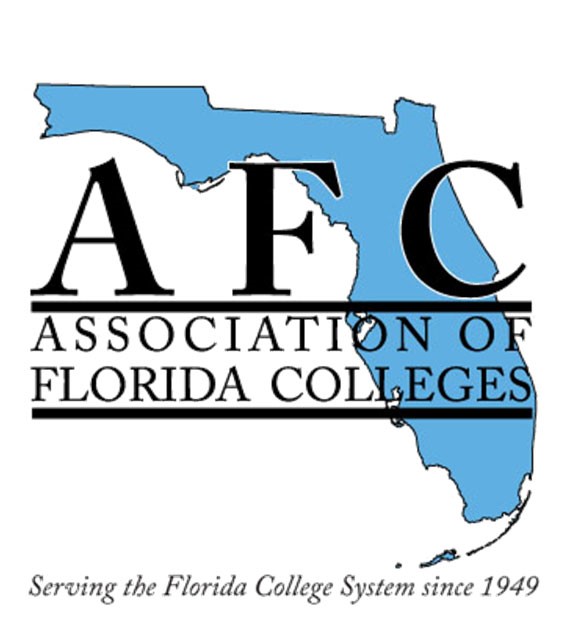 